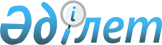 Об утверждении бюджета Восходского сельского округа Акжарского района на 2024-2026 годыРешение Акжарского районного маслихата Северо-Казахстанской области от 27 декабря 2023 года № 13-11
      Сноска. Вводится в действие с 01.01.2024 в соответствии с пунктом 7 настоящего решения.
      В соответствии со статьями 9-1, 75 Бюджетного кодекса Республики Казахстан, статьей 6 Закона Республики Казахстан "О местном государственном управлении и самоуправлении в Республике Казахстан" Акжарский районный маслихат Северо-Казахстанской области РЕШИЛ:
      1. Утвердить бюджет Восходского сельского округа Акжарского района на 2024-2026 годы согласно приложениям 1, 2 и 3 к настоящему решению соответственно, в том числе на 2024 год в следующих объемах:
      1) доходы – 44770,0 тысяч тенге:
      налоговые поступления – 10438,0 тысяч тенге;
      неналоговые поступления – 0 тысяч тенге;
      поступления от продажи основного капитала – 545,0 тысяч тенге;
      поступления трансфертов –33787,0 тысяч тенге; 
      2) затраты – 44770,0 тысяч тенге;
      3) чистое бюджетное кредитование – 0 тенге:
      бюджетные кредиты – 0 тенге;
      погашение бюджетных кредитов – 0 тенге;
      4) сальдо по операциям с финансовыми активами – 0 тенге:
      приобретение финансовых активов – 0 тенге;
      поступления от продажи финансовых активов государства – 0 тенге;
      5) дефицит (профицит) бюджета – - 0 тенге;
      6) финансирование дефицита (использование профицита) бюджета – 0 тенге:
      поступление займов – 0 тенге;
      погашение займов – 0 тенге;
      используемые остатки бюджетных средств – 0 тенге.
      2. Установить, что доходы бюджета сельского округа на 2024 год формируются в соответствии с Бюджетным Кодексом Республики Казахстан за счет следующих налоговых поступлений:
      1) индивидуальный подоходный налог по доходам, подлежащим обложению самостоятельно физическими лицами, у которых на территории села расположено заявленное при постановке на регистрационный учет в органе государственных доходов:
      место нахождения – для индивидуального предпринимателя, частного нотариуса, частного судебного исполнителя, адвоката, профессионального медиатора;
      место жительства – для остальных физических лиц;
      2) налог на имущество физических лиц по объектам обложения данным налогом, находящимся на территории сельского округа;
      3) земельный налог на земли населенных пунктов с физических и юридических лиц по земельным участкам, находящимся на территории села;
      4) налог на транспортные средства:
      с физических лиц, место жительства которых находится на территории села;
      с юридических лиц, место нахождения которых, указываемое в их учредительных документах, располагается на территории села;
      5) плата за размещение наружной (визуальной) рекламы:
      на открытом пространстве за пределами помещений в селе;
      в полосе отвода автомобильных дорог общего пользования, проходящих через территории сельского округа;
      на открытом пространстве за пределами помещений вне населенных пунктов и вне полосы отвода автомобильных дорог общего пользования.
      3. Установить, что доходы бюджета сельского округа на 2024 год формируются за счет следующих неналоговых поступлений:
      1) штрафы, налагаемые акимами сельских округов за административные правонарушения;
      2) добровольные сборы физических и юридических лиц;
      3) доходы от коммунальной собственности сельского округа (коммунальной собственности местного самоуправления):
      поступления части чистого дохода коммунальных государственных предприятий, созданных по решению аппарата акима сельского округа;
      доходы на доли участия в юридических лицах, находящиеся в коммунальной собственности сельского округа (коммунальной собственности местного самоуправления);
      доходы от аренды имущества коммунальной собственности сельского округа (коммунальной собственности местного самоуправления);
      другие доходы от коммунальной собственности сельского округа (коммунальной собственности местного самоуправления);
      4) другие неналоговые поступления в бюджет сельского округа.
      4. Поступлениями в бюджет сельского округа от продажи основного капитала являются деньги от продажи государственного имущества, закрепленного за государственными учреждениями, финансируемыми из бюджета сельского округа.
      5. Поступлениями трансфертов в бюджет сельского округа являются трансферты из районного бюджета.
      6. Учесть, что в бюджете сельского округа на 2024 год предусмотрен объем субвенции, передаваемой из районного бюджета в бюджет округа в сумме 33787,0 тысяч тенге.
      7. Настоящее решение вводится в действие с 1 января 2024 года. Бюджет Восходского сельского округа Акжарского района на 2024 год Бюджет Восходского сельского округа Акжарского района на 2025 год  Бюджет Восходского сельского округа Акжарского района на 2026 год
					© 2012. РГП на ПХВ «Институт законодательства и правовой информации Республики Казахстан» Министерства юстиции Республики Казахстан
				
      Председатель Акжарского районного маслихата 

М. Жусупбеков
Приложение 1к решению Акжарскогорайонного маслихатаСеверо-Казахстанской областиот 27 декабря 2023 года № 13-11
Категория
Класс
Подкласс
Наименование
Сумма тысяч тенге
I. Доходы
44770
1
Налоговые поступления
10438
01
Подоходный налог
1998
2
Индивидуальный подоходный налог 
1998
04
Налоги на собственность
8440
1
Hалоги на имущество 
44
3
Земельный налог
156
4
Hалог на транспортные средства 
2437
5
Единный земельный налог
5803
3
Поступления от продажи основного капитала
545
03
Продажа земли и нематериальных активов
545
1
Продажа земли
545
4
Поступления трансфертов
33787
02
Трансферты из вышестоящих органов государственного управления
33787
3
Трансферты из районного (города областного значения) бюджета
33787
Наименование
Наименование
Наименование
Наименование
Сумма 
тысяч тенге
Функциональная группа
Функциональная группа
Функциональная группа
Функциональная группа
Сумма 
тысяч тенге
Администратор бюджетной программы
Администратор бюджетной программы
Администратор бюджетной программы
Сумма 
тысяч тенге
Программа
Программа
Сумма 
тысяч тенге
II. Затраты
44770
01
Государственные услуги общего характера
24884
124
Аппарат акима города районного значения, села, поселка, сельского округа
24884
001
Услуги по обеспечению деятельности акима города районного значения, села, поселка, сельского округа
23634
022
Капитальные расходы государственного органа
250
07
Жилищно-коммунальное хозяйство
2819
124
Аппарат акима города районного значения, села, поселка, сельского округа
2819
014
Организация водоснабжения населенных пунктов
900
011
Благоустройство и озеленение населенных пунктов 
1324
008
Освещение улиц в населенных пунктах
595
08
Культура, спорт, туризм и информационное пространство
18067
124
Аппарат акима города районного значения, села, поселка, сельского округа
18067
006
Поддержка культурно-досуговой работы на местном уровне
18067
III. Чистое бюджетное кредитование
0
IV. Сальдо по операциям с финансовыми активами
0
Приобретение финансовых активов
0
Поступление от продажи финансовых активов государства
0
V. Дефицит (Профицит) бюджета
0
VI. Финансирование дефицита (использование профицита ) бюджета 
0
8
Используемые остатки бюджетных средств
0
01
Остатки бюджетных средств
0
1
Свободные остатки бюджетных средств
0Приложение 2к решению Акжарскогорайонного маслихатаСеверо-Казахстанской областиот 27 декабря 2023 года № 13-11
Категория
Класс
Подкласс
Наименование
Сумма тысяч тенге
I. Доходы
46754
1
Налоговые поступления
7736
01
Подоходный налог
1998
2
Индивидуальный подоходный налог 
1998
04
Налоги на собственность
5193
1
Hалоги на имущество 
44
3
Земельный налог
156
4
Hалог на транспортные средства 
2437
5
Единный земельный налог
2556
3
Поступления от продажи основного капитала
545
03
Продажа земли и нематериальных активов
545
1
Продажа земли
545
4
Поступления трансфертов
39018
02
Трансферты из вышестоящих органов государственного управления
39018
3
Трансферты из районного (города областного значения) бюджета
39018
Наименование
Наименование
Наименование
Наименование
Сумма 
тысяч тенге
Функциональная группа
Функциональная группа
Функциональная группа
Функциональная группа
Сумма 
тысяч тенге
Администратор бюджетной программы
Администратор бюджетной программы
Администратор бюджетной программы
Сумма 
тысяч тенге
Программа
Программа
Сумма 
тысяч тенге
II. Затраты
46754
01
Государственные услуги общего характера
25180
124
Аппарат акима города районного значения, села, поселка, сельского округа
25180
001
Услуги по обеспечению деятельности акима города районного значения, села, поселка, сельского округа
25180
07
Жилищно-коммунальное хозяйство
1615
124
Аппарат акима города районного значения, села, поселка, сельского округа
1615
014
Организация водоснабжения населенных пунктов
972
008
Освещение улиц в населенных пунктах
643
08
Культура, спорт, туризм и информационное пространство
19959
124
Аппарат акима города районного значения, села, поселка, сельского округа
19959
006
Поддержка культурно-досуговой работы на местном уровне
19959
III. Чистое бюджетное кредитование
0
IV. Сальдо по операциям с финансовыми активами
0
Приобретение финансовых активов
0
Поступление от продажи финансовых активов государства
0
V. Дефицит (Профицит) бюджета
0
VI. Финансирование дефицита (использование профицита ) бюджета 
0
8
Используемые остатки бюджетных средств
0
01
Остатки бюджетных средств
0
1
Свободные остатки бюджетных средств
0Приложение 3к решению Акжарскогорайонного маслихатаСеверо-Казахстанской областиот 27 декабря 2023 года № 13-11
Категория
Класс
Подкласс
Наименование
Сумма тысяч тенге
I. Доходы
48103
1
Налоговые поступления
7708
01
Подоходный налог
1000
2
Индивидуальный подоходный налог 
1000
04
Налоги на собственность
6708
1
Hалоги на имущество 
50
3
Земельный налог
150
4
Hалог на транспортные средства 
3500
5
Единный земельный налог
3008
3
Поступления от продажи основного капитала
600
03
Продажа земли и нематериальных активов
600
1
Продажа земли
600
4
Поступления трансфертов
39795
02
Трансферты из вышестоящих органов государственного управления
39795
3
Трансферты из районного (города областного значения) бюджета
39795
Наименование
Наименование
Наименование
Наименование
Сумма 
тысяч тенге
Функциональная группа
Функциональная группа
Функциональная группа
Функциональная группа
Сумма 
тысяч тенге
Администратор бюджетной программы
Администратор бюджетной программы
Администратор бюджетной программы
Сумма 
тысяч тенге
Программа
Программа
Сумма 
тысяч тенге
II. Затраты
48103
01
Государственные услуги общего характера
25900
124
Аппарат акима города районного значения, села, поселка, сельского округа
25900
001
Услуги по обеспечению деятельности акима города районного значения, села, поселка, сельского округа
25900
07
Жилищно-коммунальное хозяйство
1744
124
Аппарат акима города районного значения, села, поселка, сельского округа
1744
014
Организация водоснабжения населенных пунктов
1050
008
Освещение улиц в населенных пунктах
694
08
Культура, спорт, туризм и информационное пространство
20459
124
Аппарат акима города районного значения, села, поселка, сельского округа
20459
006
Поддержка культурно-досуговой работы на местном уровне
20459
III. Чистое бюджетное кредитование
0
IV. Сальдо по операциям с финансовыми активами
0
Приобретение финансовых активов
0
Поступление от продажи финансовых активов государства
0
V. Дефицит (Профицит) бюджета
0
VI. Финансирование дефицита (использование профицита ) бюджета 
0
8
Используемые остатки бюджетных средств
0
01
Остатки бюджетных средств
0
1
Свободные остатки бюджетных средств
0